Проект разработан аппаратом Городской Думы Петропавловск-Камчатского городского округа и внесен Главой Петропавловск-Камчатского  городского округа К.Г. СлыщенкоРЕШЕНИЕРассмотрев проект решения о внесении изменения в Положение о Контрольно-счетной палате Петропавловск-Камчатского городского округа, утвержденное решением Петропавловск-Камчатской Городской Думы от 05.07.2005 № 172-р, внесенный Главой Петропавловск-Камчатского городского округа Слыщенко К.Г., в соответствии с частью 2 статьи 2, частью 9 статьи 5 Федерального закона от 07.02.2011 № 6-ФЗ «Об общих принципах организации и деятельности контрольно-счетных органов субъектов Российской Федерации и муниципальных образований», Городская Дума Петропавловск-Камчатского городского округаРЕШИЛА:1. Принять Решение о внесении изменения в Положение о Контрольно-счетной палате Петропавловск-Камчатского городского округа, утвержденное решением Петропавловск-Камчатской Городской Думы от 05.07.2005 № 172-р.2. Направить принятое Решение Главе Петропавловск-Камчатского городского округа для подписания и обнародования.РЕШЕНИЕот ______________ № ____-ндО внесении изменения в Положение о Контрольно-счетной палате Петропавловск-Камчатского городского округа, утвержденное решением Петропавловск-Камчатской Городской Думы от 05.07.2005 № 172-рПринято Городской Думой Петропавловск-Камчатского городского округа(решение от _______________  № _______-р)1. Часть 9 статьи 7 изложить в следующей редакции:«9. В случае временного отсутствия аудитора, за которым в соответствии с трудовым законодательством и иными нормативными правовыми актами, содержащими нормы трудового права, сохраняется место работы (нетрудоспособность свыше 4 месяцев, отпуска по беременности и родам, отпуск по уходу за ребенком до достижения им возраста 3 лет, отпуска работникам, усыновившим ребенка, отпуск без сохранения денежного содержания продолжительностью не более 1 года) Городская Дума по представлению председателя Контрольно-счетной палаты назначает на должность аудитора гражданина, соответствующего требованиям, установленным статьей 5 настоящего Решения.С гражданином заключается срочный трудовой договор на период временного отсутствия аудитора, но не более чем на 3 года.».2. Настоящее Решение вступает в силу после дня официального опубликования. 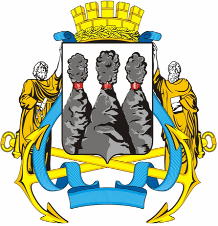 ГОРОДСКАЯ ДУМАПЕТРОПАВЛОВСК-КАМЧАТСКОГО ГОРОДСКОГО ОКРУГАот                   №      -рсессияг.Петропавловск-КамчатскийО принятии решения о внесении изменения в Положение о Контрольно-счетной палате Петропавловск-Камчатского городского округа, утвержденное решением Петропавловск-Камчатской Городской Думы от 05.07.2005 № 172-рГлава Петропавловск-Камчатского городского округа, исполняющий полномочия председателя Городской Думы   К.Г. СлыщенкоГОРОДСКАЯ ДУМАПЕТРОПАВЛОВСК-КАМЧАТСКОГО ГОРОДСКОГО ОКРУГАГлава Петропавловск-Камчатского городского округа                      К.Г. Слыщенко